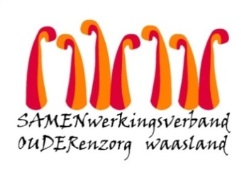 Nieuwsbrief wzc De Ark  – 25 januari 2021Beste  familie, mantelzorger, Het agentschap Zorg & Gezondheid bezorgde vrijdag nieuwe richtlijnen mbt  een verstrenging naar bezoek.  Naar aanleiding van de verspreiding van de Britse variant van het coronavirus kan kamerbezoek niet langer meer plaatsvinden.  Daarom hebben wij meteen gezocht naar een alternatief voor veilige bezoekmomenten.   Bezoekregeling 
De nieuwe regeling start met onmiddellijke ingang en houden we tijdelijk, tenminste tot 2 weken na de 2de vaccinatie aan.Gelieve via de online agenda op de website www.samenouder.be uw afspraak te reserveren. Elk bezoek duurt een half uur.Bezoekmomenten gaan door in de cafetaria achter een plexischerm met het dragen van een mondmasker door bewoner en bezoeker. U komt binnen via de ingang van de cafetaria.1 bezoekdag per week, door 1 vaste en steeds dezelfde bezoeker gedurende deze periode (tenminste tot 2 weken na de 2de vaccinatie).  Onderling afspreken wie komt, volgens de nieuwe richtlijnen is wisselen niet meer mogelijk.Voor afdeling de Regenboog gaat bezoek deze week uitzonderlijk door op woensdag 27 januari.Stuur een mail naar de ergotherpeute van de afdeling indien het voor u onmogelijk is om op de voorgestelde data langs te komen.  Was en boodschappen kunnen tijdens de bezoekmomenten  opgehaald/gebracht worden aan de deuropening vóór de cafetaria net voor je bezoekmoment. (langs de kant van de cafetaria, niet de hoofdingang!)Zoals u de voorbije dagen in de media kon opvangen, worden woonzorgcentra ondertussen geconfronteerd met nieuwe uitbraken van Covid-19, ook na de eerste vaccinatie van bewoners en medewerkers.   Ondanks we ons eerste spuitje reeds ontvangen hebben is het noodzakelijk om alle preventieve maatregelen om Covid-19 besmettingen te voorkomen nog steeds  strikt op te volgen.  We hebben er alle belang bij om met z’n allen nog even door te bijten. Hieronder vinden jullie de belangrijkste afspraken nog even op een rijtje: Kom niet op bezoek als je je niet goed voelt, neem geen risico’s!  Is er iemand in uw naaste omgeving getest, kom dan ook NIET op bezoek zolang het testresultaat niet gekend is. Ben je recent op reis geweest, stel je bezoek dan ook even uit. Enkel een chirurgisch mondmasker is toegestaan. Extra aandacht voor het correct dragen van het mondmasker (gelieve ook de neus te bedekken). Handen ontsmetten voor het binnenkomen is verplicht.We zijn ervan overtuigd dat wij allen samen verder ons uiterste best zullen doen om het veilig te houden.  Dank voor het volhouden!Met vriendelijke groet,Els Van Verre
Dagelijks verantwoordelijke MaandagRegenboogDinsdagDuifDonderdagPalmtak